Determinants of the Omega-3 Index in the UK BiobankSupplemental MaterialSupplemental Table 1: Associations of demographic characteristics and DHA% (measured by NMR) in unadjusted and adjusted (for all variables in Table 1) analyses. (n=117,108).Supplemental Table 2: R-squared values for the participant’s characteristics on the variability of DHA% measure by NMR.1. New R-squared provides the model R-squared for the other 13 variables when predicting DHA%. Variables are ranked according to their independent contribution on the total variability. 2. Uniquely explained variability is computed as the difference in the model without the variable compared to the full model with all 14 variables (overall model).Supplemental Figure 1: Prediction model diagnostics.Figure 1a shows the normality of the residuals for the final prediction model. Figures 1b and 1c show good model fit characteristics when looking at the prediction model residuals vs both predictor variables (DHA% [Figure 1b]; non-DHA% [Figure 1c]). CharacteristicsDHA%Mean (SD) DHA%Unadj Diff or Corr (95% CI)Unadj P-valueDHA%Adj Diff or Corr (95% CI)Adj P-valueSexFemale2.1 (0.7)00Male1.9 (0.7)-0.24 (-0.25,-0.24)<0.0001***-0.13 (-0.14,-0.12)<0.0001***Age (years)Age (years)40-50 (reference)1.9 (0.6)0050-602 (0.7)0.07 (0.06,0.08)<0.0001***0.03 (0.02,0.03)<0.0001***60-702.1 (0.7)0.17 (0.16,0.18)<0.0001***0.09 (0.08,0.09)<0.0001***BMI (kg/m2)BMI (kg/m2)18.5-24.9 (normal weight; reference)2.2 (0.7)0025.0-29.9 (overweight)2 (0.7)-0.19 (-0.2,-0.19)<0.0001***-0.07 (-0.08,-0.06)<0.0001***≥30 (obese)1.8 (0.6)-0.4 (-0.41,-0.39)<0.0001***-0.17 (-0.18,-0.16)<0.0001***Waist Circumference (cm)<80 (reference)2.3 (0.7)0080-902.1 (0.7)-0.18 (-0.19,-0.17)<0.0001***-0.11 (-0.12,-0.1)<0.0001***90-991.9 (0.7)-0.33 (-0.34,-0.32)<0.0001***-0.18 (-0.19,-0.17)<0.0001***>991.8 (0.6)-0.5 (-0.51,-0.49)<0.0001***-0.26 (-0.28,-0.24)<0.0001***Do not know/No answer1.7 (0.5)-0.55 (-0.79,-0.32)<0.0001***-0.37 (-0.58,-0.17)0.00035**Ethnic groupWhite (reference)2 (0.7)00Black2.1 (0.7)0.06 (0,0.11)0.034*0.07 (0.02,0.11)0.003**Asian1.8 (0.7)-0.21 (-0.24,-0.18)<0.0001***-0.01 (-0.04,0.01)0.43Other2.4 (0.8)0.35 (0.33,0.37)<0.0001***0.38 (0.36,0.4)<0.0001***Deprivation indexLeast Deprived (reference)2.1 (0.7)00Next least deprived2 (0.7)-0.03 (-0.04,-0.02)<0.0001***0 (-0.01,0.01)0.56Typical Deprivation2 (0.7)-0.07 (-0.08,-0.05)<0.0001***-0.02 (-0.03,-0.01)<0.0001***Somewhat deprived1.9 (0.7)-0.11 (-0.13,-0.1)<0.0001***-0.04 (-0.05,-0.03)<0.0001***Most deprived1.9 (0.7)-0.14 (-0.16,-0.13)<0.0001***-0.04 (-0.05,-0.02)<0.0001***UrbanicityEngland/Wales- Urban (reference)2 (0.7)00England/Wales – Rural2.1 (0.7)0.08 (0.06,0.1)<0.0001***0.01 (-0.01,0.02)0.23Scotland – Rural2 (0.7)0 (-0.04,0.05)0.860.01 (-0.03,0.05)0.59Scotland – Urban2 (0.7)-0.02 (-0.04,-0.01)0.0024**-0.02 (-0.03,0)0.028*EducationCollege (reference)2.1 (0.7)00Associates2 (0.7)-0.05 (-0.07,-0.04)<0.0001***-0.03 (-0.04,-0.02)<0.0001***SEs2 (0.7)-0.14 (-0.15,-0.13)<0.0001***-0.07 (-0.08,-0.06)<0.0001***None1.9 (0.7)-0.18 (-0.19,-0.17)<0.0001***-0.09 (-0.1,-0.08)<0.0001***Do not know/No answer1.9 (0.6)-0.17 (-0.21,-0.13)<0.0001***-0.11 (-0.14,-0.07)<0.0001***Oily fish consumptionNever (reference)1.6 (0.5)00Less than 1x/week1.8 (0.5)0.26 (0.25,0.27)<0.0001***0.16 (0.15,0.17)<0.0001***1x/week2.1 (0.6)0.53 (0.52,0.55)<0.0001***0.38 (0.37,0.4)<0.0001***At least 2x/week2.5 (0.8)0.9 (0.89,0.92)<0.0001***0.73 (0.71,0.74)<0.0001***Non-oily fish consumptionNever (reference)1.6 (0.6)00Less than 1x/week1.9 (0.6)0.33 (0.31,0.35)<0.0001***0.11 (0.1,0.13)<0.0001***1x/week2 (0.7)0.46 (0.44,0.48)<0.0001***0.11 (0.09,0.13)<0.0001***At least 2x/week2.2 (0.7)0.6 (0.58,0.62)<0.0001***0.16 (0.14,0.18)<0.0001***Regular Fish oil consumptionNo (reference)1.9 (0.6)00Yes2.2 (0.7)0.32 (0.31,0.33)<0.0001***0.22 (0.21,0.23)<0.0001***Alcohol useRarely/Never (reference)1.9 (0.7)001-3x/month1.9 (0.7)0 (-0.01,0.01)0.950 (-0.01,0.02)0.51-2x/week2 (0.7)0.06 (0.05,0.07)<0.0001***0.04 (0.03,0.05)<0.0001***3-4x/week2.1 (0.7)0.15 (0.13,0.16)<0.0001***(0.09,0.11)<0.0001***Daily2.1 (0.7)0.15 (0.14,0.16)<0.0001***0.12 (0.1,0.13)<0.0001***Smoker Never (reference)2.1 (0.7)00Previous2 (0.7)-0.03 (-0.04,-0.02)<0.0001***-0.01 (-0.02,-0.01)0.00074**Current1.7 (0.6)-0.31 (-0.32,-0.3)<0.0001***-0.21 (-0.22,-0.2)<0.0001***Exercise (min/week)<150 (reference)2 (0.7)00150-320 2 (0.7)0.09 (0.09,0.1)<0.0001***0 (0.,0.02)0.2320-660 2.1 (0.7)0.1 (0.09,0.12)<0.0001***-0.01 (-0.02,0)0.23>660 2 (0.7)0.06 (0.05,0.07)<0.0001***-0.04 (-0.05,-0.03)<0.0001***Do not know/No answer1.9 (0.7)-0.04 (-0.06,-0.03)<0.0001***-0.03 (-0.05,-0.02)<0.0001***Overall model29.2%Variable dropped1New R-squared1New R-squared1Uniquely explained variability2Uniquely explained variability2Oily fish consumption20.1%9.1%Regular fish oil consumption27.0%2.2%Ethnic group28.4%0.9%Smoking28.4%0.8%Waist Circumference28.6%0.6%Sex28.6%0.6%Alcohol use28.8%0.4%BMI28.8%0.4%Education29.0%0.3%Age29.0%0.2%Non-oily fish consumption29.0%0.2%Exercise29.1%0.1%Urbanicity29.1%0.1%Deprivation index29.2%0.1%SF 1a. Histogram of residuals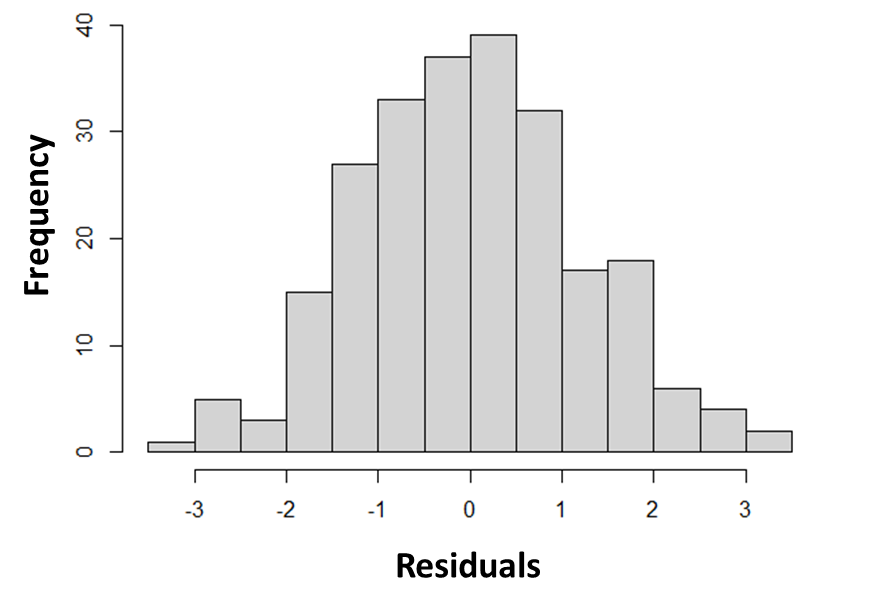 SF 1b. Residuals vs DHA% (NMR)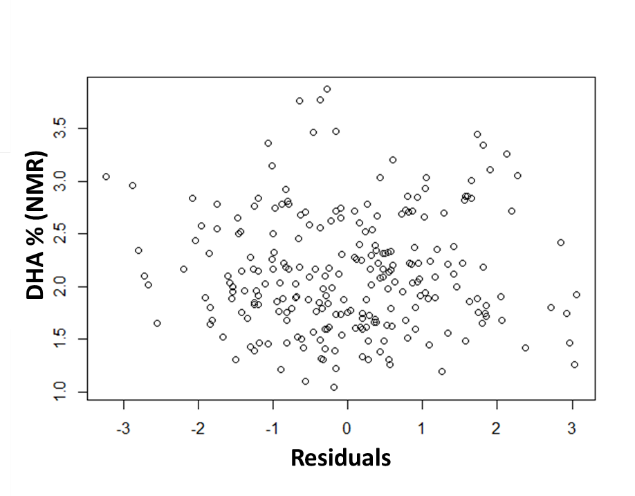 SF 1c. Residuals vs non-DHA% (NMR)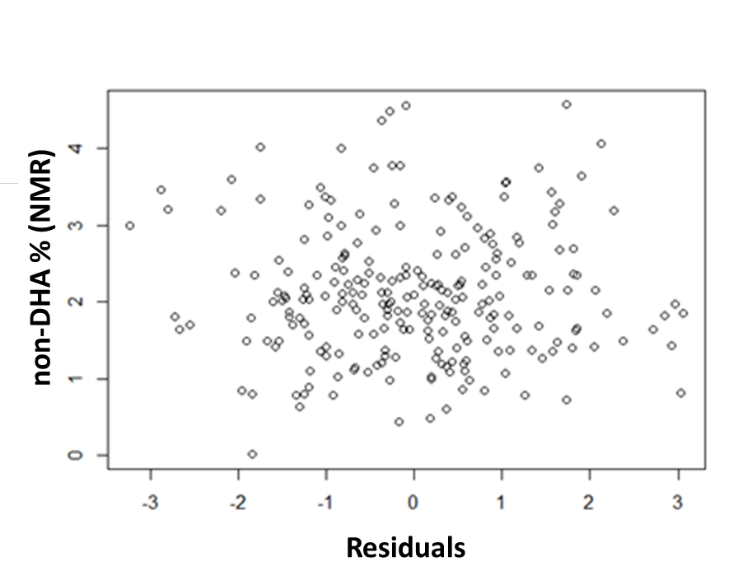 